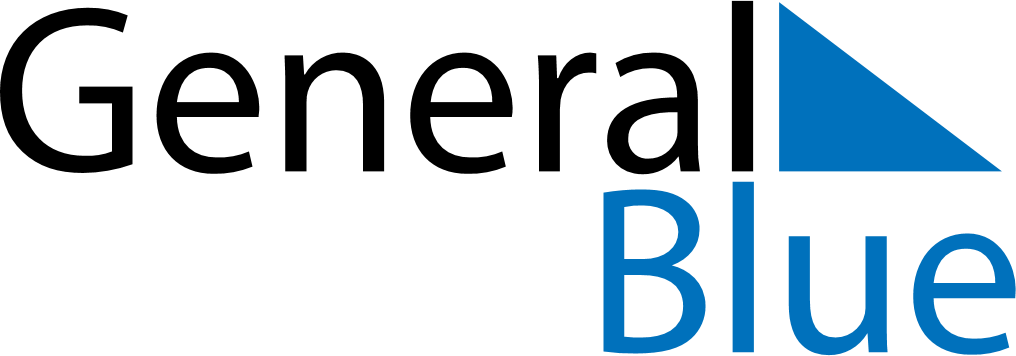 June 2027June 2027June 2027June 2027Cabo VerdeCabo VerdeCabo VerdeMondayTuesdayWednesdayThursdayFridaySaturdaySaturdaySunday1234556Children’s Day789101112121314151617181919202122232425262627282930